Bea Porath Memorial Scholarship Requirements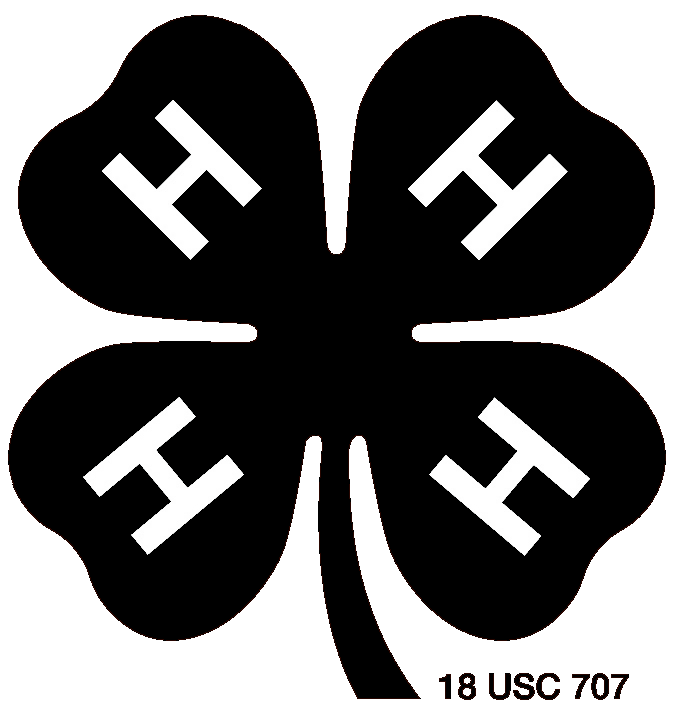 In Loving Memory of Bea Porath, an outstanding leader.Dear applicant,The Bea Porath Memorial Scholarship is presented to an active 4-H member participating in Gymkhana who is a recent graduating senior from 2021 and has been accepted to an accredited college or university for the 2021-2022 academic school year. The scholarship award is $500. The scholarships will be presented at the Cass County Fair Horse Award Ceremony on Saturday, August 7th in the light horse show arena.Application Criteria:Must have been a member of the graduating class of 2021.Must be accepted to attend an accredited college or university for the 2021-2022 academic year.Must be an active 4-H member.Must be registered and participate in the gymkhana events at the Cass County Fair of the current year.These events include: KeyholeSpeed & ActionKegsPolesFlagsCloverleafThe applicant is requested to provide the following items:Completed general information pages.One recommendation letter from a leader that can attest to your involvement in 4-H (this can be a leader from any club).An application will only be considered if the applicant participates in all Gymkhana events. Submit the completed document via e-mail, fax, or in the Cass County MSU Extension office by the application deadline. The winner of this scholarship will be the highpoint gymkhana senior that applied for the scholarship. APPLICATION DEADLINE – JULY 2NDBea Porath Memorial Scholarship ApplicationReturn by July 2nd of current year to: 	MSU Extension Cass County       ATTN:  4-H Horse Leaders’ Scholarship       120 N. Broadway St., Suite 116       Cassopolis, Michigan 49031General InformationName: _________________________________________________________     Age: _______                   		   Last                                         First                                       M.I.Address: _____________________________________________________________________City		   State			ZipTelephone: (_____)__________________     E-mail: __________________________________Parent/Legal Guardian Name: ________________________    Phone: (_____)______________High School: __________________________________________________________________College Attending: __________________________________    Major: ___________________Expected Date of Degree Completion: _________________Mailing Address of university/college scholarship office:____________________________________________________________________________Office name	____________________________________________________________________________					      City		 	  	    State	    		Zip4-H Club: ________________________________	Years Participating in 4-H: ______________I authorize that I have read and understand the requirements of this scholarship application. If at some point, these requirements are not upheld, I understand I will not be granted this scholarship.
_______________________________________________    _________________Signature							    Date_______________________________________________    _________________Parent Signature (if applicable)				                  Date